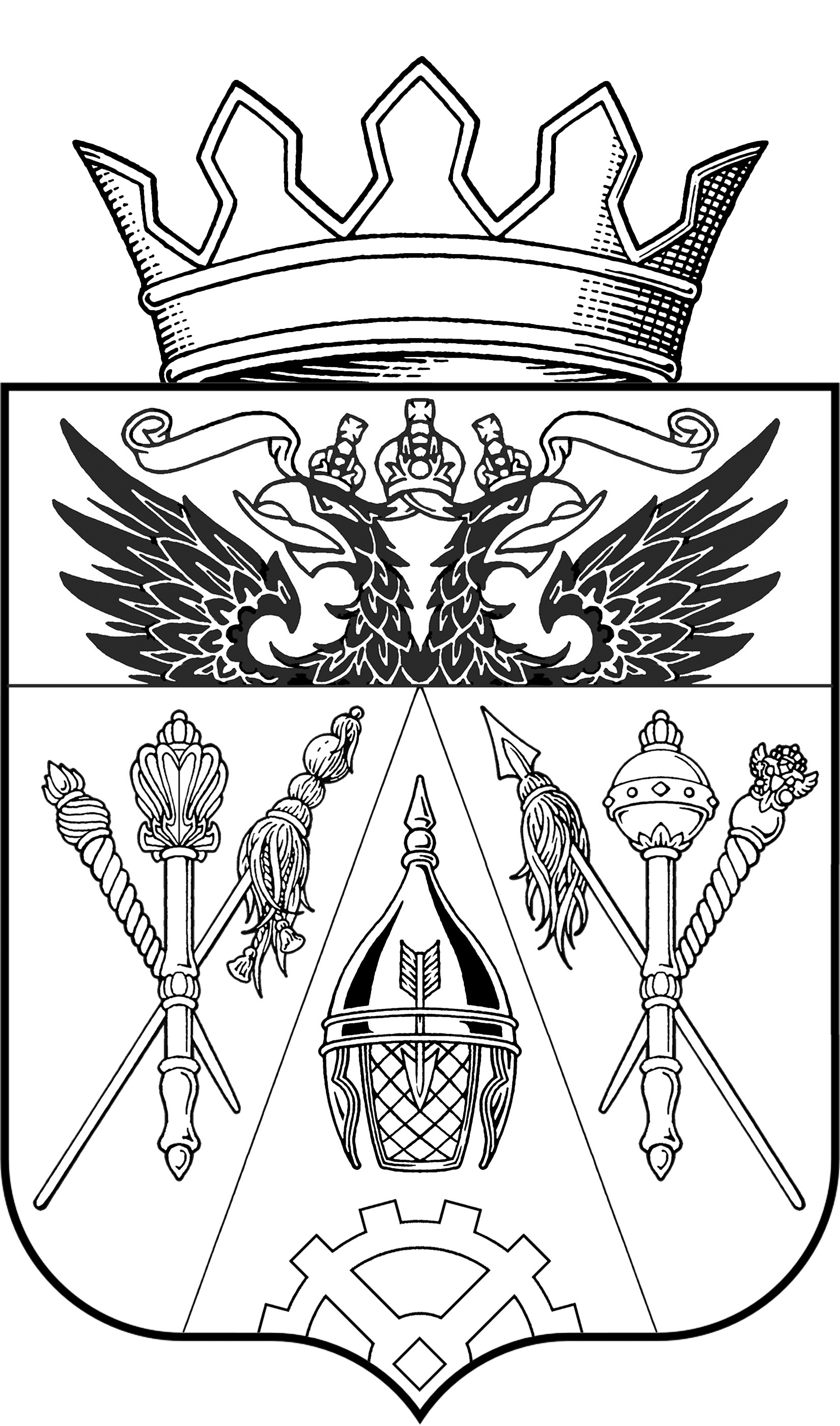 СОБРАНИЕ ДЕПУТАТОВ ВЕРХНЕПОДПОЛЬНЕНСКОГОСЕЛЬСКОГО ПОСЕЛЕНИЯ АКСАЙСКОГО  РАЙОНАРЕШЕНИЕ      О Реестре должностей муниципальной службы в муниципальном образовании «Верхнеподпольненское сельское поселение»Принято Собранием депутатов                                                      28 сентября  2016 года      В соответствии с Областными законами от 9 октября 2007 года № 786-ЗС «О муниципальной службе в Ростовской области» и от 9 октября 2007 года            № 787-ЗС «О Реестре муниципальных должностей и Реестре должностей муниципальной службы в Ростовской области», Уставом муниципального образования «Верхнеподпольненское сельское поселение»  Собрание депутатов Верхнеподпольненского сельского поселения                                                   РЕШИЛО: Утвердить «Реестр должностей муниципальной службы в муниципальном образовании «Верхнеподпольненское сельское поселение», согласно приложению.  Признать утратившими силу Решения Собрания депутатов Верхнеподпольненского сельского поселения:                                                                         -от 10.02.2011 № 86 «Об утверждении «Реестра муниципальных должностей и реестра должностей муниципальной службы в муниципальном образовании «Верхнеподпольненское сельское поселение»;- от 18.09.2013 № 35 «О внесении изменения в решение Собрания депутатов Верхнеподпольненского сельского поселения №86 от 10.02.2011»;- от 28.02.2014 №59 «О внесении изменения в решение Собрания депутатов Верхнеподпольненского сельского поселения №86 от 10.02.2011».Настоящее Решение вступает в силу со дня его принятия.  4.  Настоящее Решение опубликовать в муниципальном печатном органе Верхнеподпольненского сельского поселения – газете «Местные ведомости».      5.  Контроль за исполнением Решения оставляю за собой.Председатель Собрания депутатов-глава Верхнеподпольненскогосельского поселения                                                          С.В. Пустошкина х. Верхнеподпольный                                                                                                                                                   28.09.2016 № 13Приложение                                                                                     к Решению Собрания депутатов                                                  Верхнеподпольненского сельского поселения О Реестре должностей  муниципальной службы в муниципальном образовании «Верхнеподпольненское сельское поселение»»Реестр   должностей муниципальной службы в муниципальном образовании«Верхнеподпольненское сельское поселение»Аппарат управления Администрации Верхнеподпольненского сельского поселенияВысшая группа должностейГлава Администрации поселения, назначаемый по контракту  Заместитель Главы  Администрации Ведущая группа должностейНачальник сектора Главный  бухгалтерСтаршая группа должностейГлавный специалистВедущий специалистМладшая группа должностейСпециалист первой категорииСпециалист второй категорииСпециалист